TRƯỜNG THCS NGUYỄN DU                     CỘNG HÒA XÃ HỘI CHỦ NGHĨA VIỆT NAMTỔ:  NGOẠI NGỮ                                          	Độc lập - Tự do - Hạnh phúcBIÊN BẢN SINH HOẠT TỔ THÁNG 10V/v Hướng dẫn học sinh tham gia Cuộc thi“Tìm hiểu về Công viên địa chất toàn cầu Unesco Đắk Nông năm 2022”Thời gian bắt đầu: 16 giờ 30 phút ngày 17 tháng 10 năm 2023Địa điểm: Phòng Hội đồng Trường THCS Nguyễn DuThành phần tham dự: Thành viên Tổ Tiếng Anh;		Vắng: 0Chủ tọa: Cô Nguyễn Thị Kim CúcThư ký: Cô Phạm Thị TuyếtNỘI DUNG 1. Cô Nguyễn Thị Kim Cúc triển khai các văn bản liên quanCăn cứ vào Kế hoạch số 85/KH-SGDĐT ngày 20 tháng 9 năm 2023 của Sở Giáo dục và Đào tạo tỉnh Đắk Nông về việc tổ chức thực hiện Cuộc thi “Tìm hiểu về Công viên địa chất toàn cầu Unesco Đắk Nông cấp tỉnh năm 2023”.Căn cứ vào Công văn số 52/PGD&ĐT ngày 27 tháng 9 năm 2023 của Phòng Giáo dục và Đào tạo huyện Đắk Song về việc tổ chức thực hiện Cuộc thi “Tìm hiểu về Công viên địa chất toàn cầu Unesco Đắk Nông năm 2023”.2. Cô Nguyễn Thị Kim Cúc triển khai kế hoạch cụ thể2.1. Mục đíchTuyên truyền nâng cao nhận thức của học sinh và cộng đồng về các tuyến du lịch và các điểm đến của công viên địa chất toàn cầu UNESCO Đắk Nông; Góp phần quảng bá, phát triển yếu tố thu hút du lịch của địa phương; hình thành mạng lưới tình nguyện viên, hướng dẫn viên du lịch tại địa phương đối với các điểm đến của công viên địa chất toàn cầu UNESCO Đắk Nông. Góp phần giáo dục định hướng nghề nghiệp đối với học sinh cấp trung học.Kết hợp triển khai các mục tiêu và nhiệm vụ dạy học ngoại ngữ theo Kế hoạch số 631/KH-UBND ngày 29/11/2018 của UBND tỉnh Đắk Nông về việc triển khai Đề án dạy và học ngoại ngữ trên địa bàn tỉnh Đắk Nông giai đoạn 2018-2025;Tạo môi trường thúc đẩy học sinh thực hành sử dụng tiếng Anh; góp phần củng cố, nâng cao chất lượng giáo dục tiếng Anh cấp trung học cơ sở nói chung và trường THCS Nguyễn Du nói riêng.2.2. Nội dungSố lượng sản phẩm: 04 (khối 9: 1 sp, khối 8: 1 sp, khối 7: 1 sp, khối 6: 1 sp)Giáo viên hướng dẫn:Khối 6 : cô TuyếtKhối 9: cô CúcKhối 8: cô Nghĩa Khối 7: thầy ThuậnHS viết bài xong trước ngày 17; GV hướng dẫn, sửa bài cho HS xong trước ngày 19 tháng 10 năm 2023.Thời gian quay videoTừ ngày 24 đến ngày 29 tháng 10 năm 2023Thời gian cắt ghép, chỉnh sửa videosTừ ngày 31 tháng 10 đến ngày 04 tháng 11 năm 2023.III. Ý kiến đóng gópNhờ giáo viên bên tổ văn chỉnh sửa câu từ để bài viết được tốt hơn.Nên đi khảo sát địa điểm trước khi dẫn học sinh đi quay thực tế.Biên bản kết thúc lúc 17 giờ 15 phút cùng ngày với sự nhất trí của 100% các thành viên.	Chủ trì cuộc họp	                                                        Thư kí        (Kí và ghi rõ họ tên) 	                                                (Kí và ghi rõ họ tên)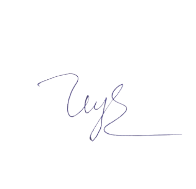 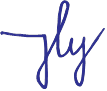          Nguyễn Thị Kim Cúc	 			              Phạm Thị Tuyết